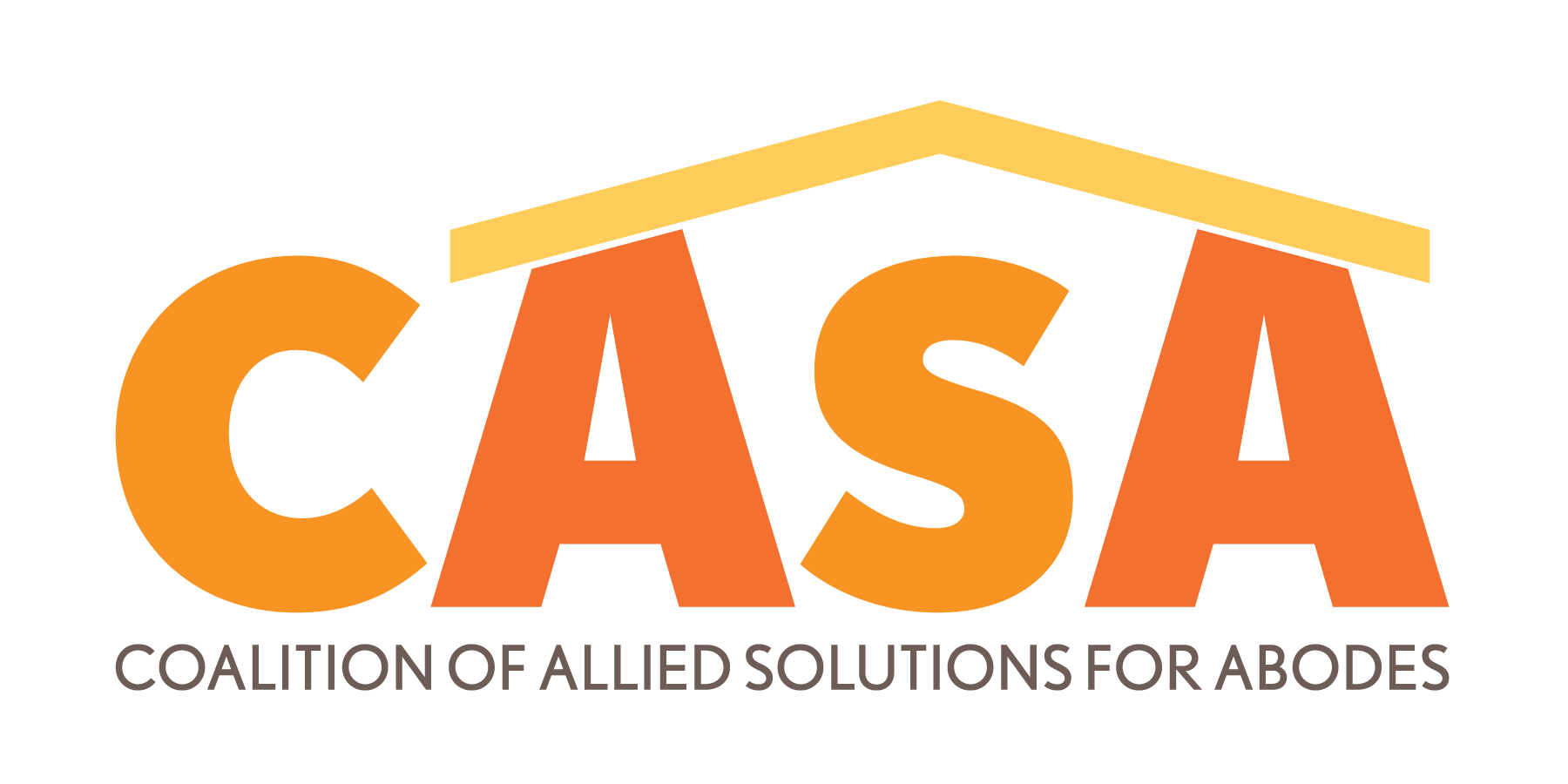 The current housing crisis is an issue created by inflation and lack of supply, and once in a generation job growth. While our community welcomes Netflix, Facebook, Amazon and the expansion of Intel, these new jobs, bring new people, who need new housing.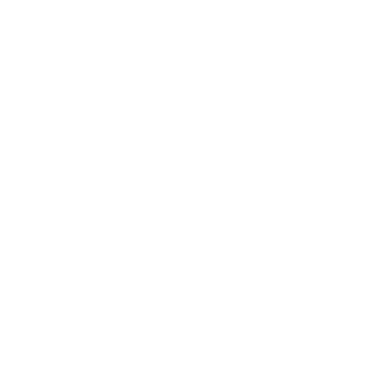 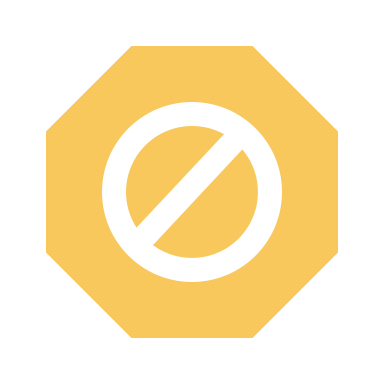 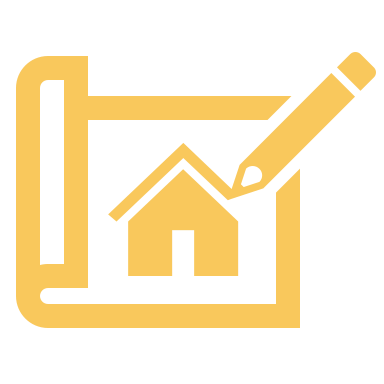 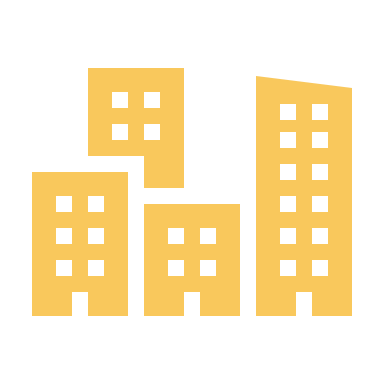 JOB/HOUSING NEEDS AS OF 10/6/2022EBA for Albuquerque Area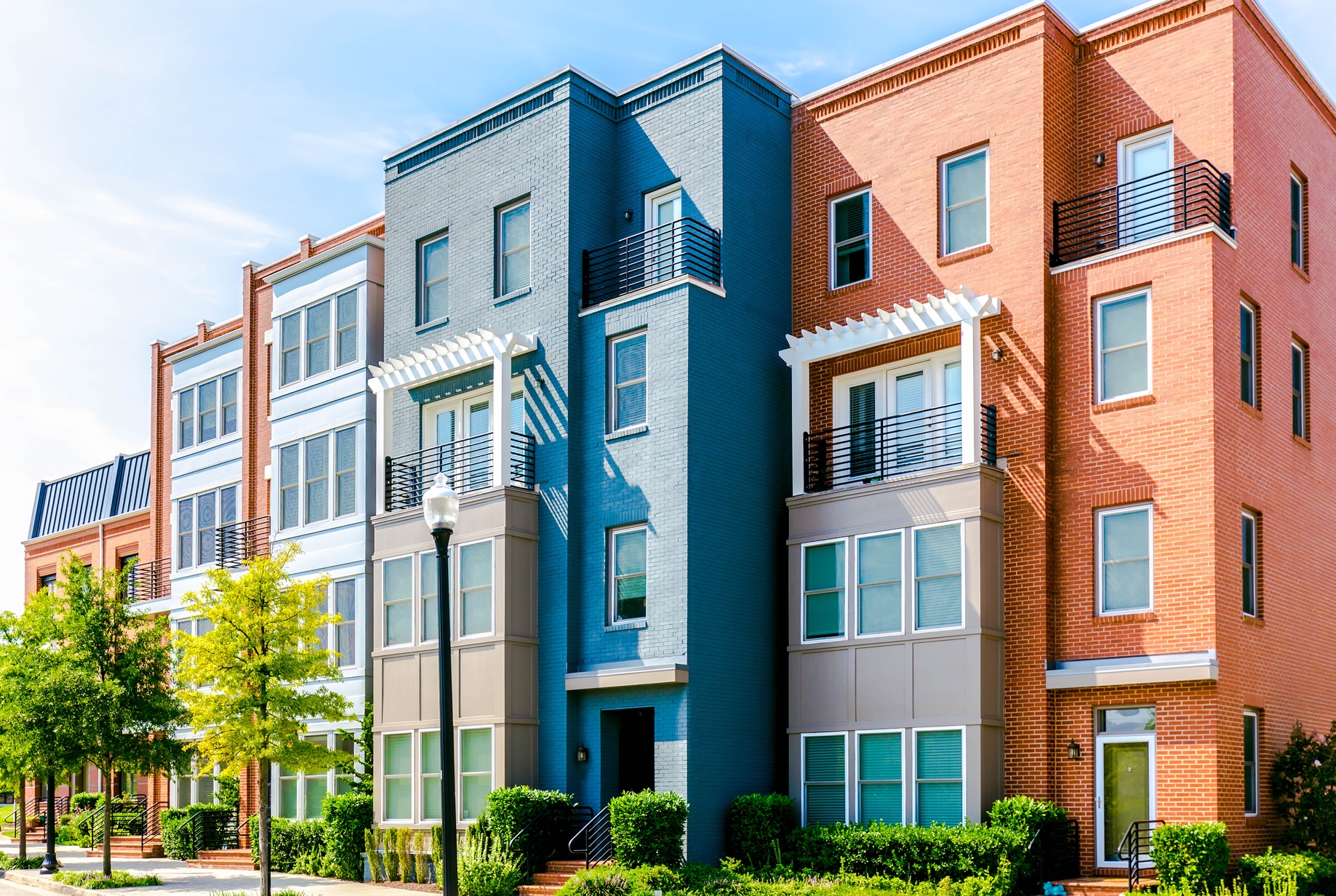 
F.A.A.(I).N.G. EFFECT
# of New Jobs
Basic
Basic Jobs
Non-Basic Jobs
Total JobsFacebook Construction (est.)500N500500Facebook Data Center Operations35Y3535Fidelity Investments240S106134240Amazon Fulfillment Center – Project Chino 1,500Y1,5001,500Amazon Sortation Center – Project Nico200Y200200Amazon Los Lunas – Project Charlie600Y600600Amazon AirportIntel Construction1,000N1,0001,000Intel Expansion 750Y750750NBC Universal Studios 330Y330330Netflix Construction1,000N1,0001,000Netflix Production1,500Y1,5001,500Lance Industries70Y7070LQ Digital100Y100100Blue Halo (Additional Jobs Over 260)64Y6464MTX Group Inc. (Downtown)250Y250250Manna Capital LL950Y950950Curia674Y674674Vexus Fiber Optic200N200200KAFB Space Force100Y250250TOTAL10,0637,3792,83410,213EBM (Bernalillo County)7.841.00Total New Jobs 57,8482,83460,683P/E Ratio =2.17Total New People 131,681# Of persons per household2.52Total New Households52,254% That own35%# Of new single-family residences needed33,965% That rent35%# Of new apartments needed at 100% occupancy 18,289Occupancy Rate at ideal market balance 95%# Of new apartments needed at 95% occupancy 19,252# Of new apartments built in 2020-2022 1,979NEW Gap 17,273Total units ABQ/Rio Rancho91,148Occupancy in 2019 – # of units occupied at 96%87,502# Of vacant units = 3,646+New Gap+ occupied units – new occupied units104,775% Occupancy 115.0%